ΑΥΤΟΤΕΛΕΣ ΤΜΗΜΑ ΚΟΙΝΩΝΙΚΗΣ ΠΡΟΣΤΑΣΙΑΣ ΔΗΜΟΥ ΤΡΙΦΥΛΙΑΣ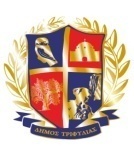 ΤΜΗΜΑ ΑΛΛΗΛΛΕΓΥΗΣ της Κ.Ε.Π.Π.Α.ΠΕ.ΔΗ.Τ.                         Κυπαρισσία,08.02.2023ΔΕΛΤΙΟ ΤΥΠΟΥΘέμα : Έκκληση για ανθρωπιστική βοήθειαΟ Δήμος Τριφυλίας εκφράζει τη βαθιά του θλίψη για τα θύματα του φονικού σεισμού που έπληξε ξημερώματα της  6ης Φεβρουαρίου τη Ν.Α. Τουρκία και τη Β. Συρία σκορπίζοντας τον θάνατο.Το Τμήμα Αλληλεγγύης της Κοινωφελούς Επιχείρησης και το Αυτ. Τμήμα Κοινωνικής  Προστασίας του Δήμου ενώνουν τις δυνάμεις τους, για την αποστολή  ανθρωπιστικής βοήθειας. Κάνουν έκκληση η αλυσίδα αγάπης και αλληλεγγύης να μεγαλώσει με τη συνεργασία φορέων, σχολείων, συλλόγων, επιχειρήσεων και πολιτών.Με τη σκέψη μας στους συνανθρώπους μας, οργανώνουμε συγκέντρωση των παρακάτω ειδών πρώτης ανάγκης :– Ιατροφαρμακευτικό υλικό (παυσίπονα, αντιφλεγμονώδη, γάζες, επίδεσμοι, κουτιά πρώτων βοηθειών, φυσιολογικοί οροί κ.ά.)– Μάσκες, αντισηπτικά, γάντια– Ζεστά ρούχα για παιδιά και ενήλικες– Κουβέρτες, κλινοσκεπάσματα– Βρεφικές τροφές, παιδικά γάλατα και είδη βρεφικής φροντίδας– Γάλατα και τρόφιμα μακράς διάρκειας (κονσέρβες, δημητριακά, παξιμάδια, όσπρια, κονσέρβες, μπισκότα, ξηροί καρποί κ.α),                – Εμφιαλωμένα νερά– Είδη ατομικής υγιεινήςΣημεία  συγκέντρωσης  τα κατά τόπους Δημοτικά Καταστήματα από Δευτέρα έως Παρασκευή 7.30 – 14.30.Πληροφορίες :  Σωτήριος Παναγιωτόπουλος  2761360040                           Μαρία Παναγιωτοπούλου 2761360023Ο Αντιδήμαρχος Κοιν. ΠροστασίαςΔήμου ΤριφυλίαςΝικόλαος Φρούσος